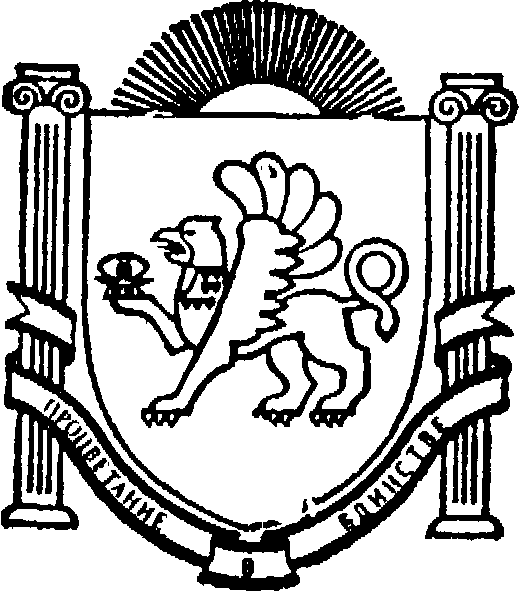 Муниципальное бюджетное дошкольное образовательное учреждение «Детский сад «Мурзилка» с. Верхнекурганное» Симферопольского района Республики Крым297524, Республика Крым, Симферопольский р-н, с. Верхнекурганное, ул. Подгорная, д.1тел. 33-72-81, E-mail: ira.loseva.1965@mail.ru, ОКПО 00826316                                                                                                           УТВЕРЖДАЮ:                                                         Заведующий МБДОУ                                            «Детский сад «Мурзилка»             с.Верхнекурганное»                                                                 ______   Кругликова А.В.План мероприятий конкурса: «Еда без вреда» с 06.02.2017 по 20.02.2017 год№МероприятиеОтветственныйДата1.Беседы с детьми:«Питание и здоровье» (цель: дать детям представление о связи рациона питания здоровья человека, о высококалорийных продуктах питания);«Самые полезные продукты – овощи и фрукты» (цель: закрепить у детей знания о полезных свойствах овощей и фруктов);«Гигиена питания» (цель: закрепить у детей основные навыки гигиены питания, как основы здорового образа жизни);«Как попадают на стол в наш детский сад овощи и фрукты?» (цель: показать детям путь, который проходят овощи и фрукты, прежде чем попасть в детский сад; закрепить названия и особенности труда данных профессий);                                             «Где взять витамины зимой?» (цель: дать представление детям о том, какие витамины и минеральные вещества содержатся в продуктах, какие наиболее полезны и почему?);«Что такое консерванты?» (цель: познакомить детей с понятием «консерванты», подвести воспитанников к пониманию, что консервированные продукты содержат в себе недостаточное количество витаминов и минеральных веществ);«Ну а следом бутерброд подскочил – и прямо в рот» (цель: подвести воспитанников к пониманию, что еда «всухомятку» наносит вред органам пищеварения);Воспитатели групп06.02.2017 20.02.20172.Экскурсия на пищеблок детского сада (цель: расширять знания детей о профессиях работников пищеблока, о содержании их труда и значимости для жизнедеятельности детей).«Веселые поварята» (приготовление фруктового салата)(цель: помочь детям в осознании функциональных связей трудового процесса (постановка цели, определяющей выбор продуктов, инструментов, трудовых действий при приготовлении блюда).Воспитатели групп07.02.201709.02.20173.Наблюдение и труд в уголке природы (посев и выращивание лука)Воспитатели групп06.02.201720.02.20174.Сюжетно – ролевая игра, экскурсия в продуктовый магазин (цель: дать детям представление о многообразии продуктов питания, ее видах (молочная продукция, мучные изделия, продукты животного и растительного происхождения и др.); подвести к пониманию, что употребление продукта с истекшим сроком годности может привести к проблеме, связанной со здоровьем человека);Воспитатели групп08.02.20175.«Лаборатория правильного питания» (опыты):«О вреде кока-колы» (цель: познакомить детей с любимым детьми напитком, наглядно показать, какой вред он приносит нашему организму);«Когда мы питаемся «всухомятку»…» (цель: наглядно показать, какой вред приносит нашему организму употребление пищи без воды);«Как самим сделать натуральный сок?» (цель: наглядно показать детям, как можно в домашних условиях приготовить сок, сравнить по вкусу натуральный и концентрированный сок).Мацецкая А.А.Залесная В.В.Бабенко Т.А.10.02.20176.Чтение художественной литературы В. Путилина «Теплый хлеб», К. Слуцкая «Дет Федот и его огород», Б. Гримм «Горшочек каши», рус. народная сказка «Каша из топора», чтение и обсуждение поговорок и пословиц «Сытый голодном не товарищ», «Сладкого досыта не наешься», «Щи да каша – пища наша», «Когда я ем - я глух и нем» и др.Загадывание загадок о продуктах питания (с использованием интерактивной доски);Воспитатели групп06.02.201720.02.20177.Непосредственно образовательная деятельность «Путешествие в страну полезных продуктов» (задачи: уточнить представления детей о полезных и вредных продуктах; углубить знания о пользе овощей и фруктов для организма человека; учить детей противостоять телевизионной рекламе, закрепить умение различать полезные и вредные для здоровья продукты питания).Воспитатели средней группы08.02.20178.Непосредственно образовательная деятельность «Когда овощи могут помочь,
а когда могут навредить нашему здоровью»Программное содержание :Формировать представление о нитратах. Рассказать о том, в каких растениях они находятся, какой вред наносят здоровью. Закреплять умение детей загадывать загадки по картинкам. Продолжать закреплять знания детей о пользе витаминов для нашего организма.	Воспитатели старшей группы17.02.20179.Непосредственно образовательная деятельность «Где прячется здоровье?»Программное содержание: учить вести здоровый образ жизни, отрабатывать понимание значимости здоровья и необходимости работать над ним на протяжении всей жизни, развивать устойчивый интерес к правилам и нормам здорового образа жизни, развивать речь, мышление, умение делать умозаключениеВоспитатели подготовительной группы15.02.201710.Дидактические игры и упражнения:«Азбука правильного питания» (учить детей так подбирать блюда для своего рациона, чтобы еда была не только вкусной, но и полезной);«Витаминка» (цель: учить детей подбирать продукты, в которых содержаться определенный витамин);«Кто из гостей ведет себя не правильно» (цель: закрепить у детей представления о правилах этикета во время приема пищи);игровое задание «Составь меню на каждый день» (цель: учить детей составлять рациональное меню на день).Составление рассказов «Что сначала, что потом» (по серии сюжетных картин), пересказ сказки «Горшочек каши», «Как в нашей семье готовят обед» (из личного опыта).Викторина с детьми «Что мы знаем о правильном питании?» (цель: обобщить знания детей о продуктах питания, их разнообразии и жизненно важной ценности, о влиянии пищи на организм человека; закрепить у детей умения различать полезные и вредные для здоровья продукты питания, представления о пользе витаминов для здоровья человека, воспитывать осознанное отношение к выполнению правил здорового питания);Воспитатели групп15.02.201711.Работа с родителями:Информационный стенд: Консультации «Питание в детском саду», «Рейтинг самых полезных и вредных продуктов питания», «Знакомим детей с правилами этикета за столом», «Достаточность питания»;Воспитатели групп07.02.201712.Итоговое мероприятие:Выставка продуктов питания национальной кухни в национальных костюмах.Воспитатели групп20.02.2017